R E L A C I O N PËRPROJEKTVENDIMIN E KËSHILLIT TË MINISTRAVE “PËR MIRATIMIN E PLANIT TË MENAXHIMIT TË BASENIT UJOR ISHËM”QËLLIMI I PROJEKTAKTIT DHE OBJEKTIVAT QË SYNOHEN TË ARRIHEN. Projektvendimi i propozuar ka për qëllim miratimin e dokumentit të Planit të Menaxhimit të Basenit Ujor Ishëm, në vijim referuar “Plani”. Ky dokument identifikon një sërë masash prioritare për përmirësimin e statusit të çdo trupi ujor, efikasitetin dhe menaxhimin e përdorimit të burimeve ujore. PMBU Ishëm do i shërbejë institucioneve shtetërore, enteve publike e private për të menaxhuar në mënyrë të harmonizuar dhe për të siguruar ruajtjen e qëndrueshmërinë mjedisore në rajon baseni ujor, duke prekur çdo aspektet social-ekonomik të sektorit të menaxhimit të integruar të burimeve ujore. Plani i Menaxhimit të Basenit Ujor Ishëm është hartuar nga Agjencia e Menaxhimit të Burimeve Ujore (AMBU), me mbështetjen e projektit EUSIWM (Mbështetja e Bashkimit Evropian për Menaxhimin e Integruar të Ujit), që zbatohet nga ADA (Agjencia Austriake për Zhvillim), së bashku me grupin ndërinstitucional të punës të krijuar me urdhrin nr. 32 prot., datë 1.3.2021 të Kryeministrit (protokolluar pranë AMBU me nr.prot 320, datë 3.3.2021), i cili përbëhej nga përfaqësues të institucioneve qëndrore dhe lokale, si dhe me përfaqësues të institucioneve akademike e grupe të interesit.Plani është iniciativë e AMBU-së për të patur një dokument të integruar të qeverisjes, në përputhje me kërkesat që vijnë nga Direktiva Kuadër e Ujit e Bashkimit Evropian (Direktiva 2000/60/KE) dhe nga vendimi nr. 1015, datë 16.12.2020, i Këshillit të Ministrave. Plani do të përfshijë një Program Masash të integruar brenda kuadrit ligjor dhe institucional të caktuar, ku merret në konsideratë statusi i çdo trupi ujor, përfshirë edhe me ndryshimet e mundshme në disponueshmërinë e burimeve ujore dhe ndryshimet klimatike.Plani shërben si një instrument për planifikimin e investimeve në infrastrukturë, forcimin / ngritjen e strukturave institucionale, si dhe për zbatimin e Strategjisë së sektorit të menaxhimit të integruar të burimeve ujore në tërësinë e vet, së bashku me aspektet gjithëpërfshirëse të klimës.VLERËSIMI I PROJEKTAKTIT NË RAPORT ME PROGRAMIN POLITIK TË KËSHILLIT TË MINISTRAVE, ME PROGRAMIN ANALITIK TË AKTEVE DHE DOKUMENTE TË TJERA POLITIKE.Fusha e menaxhimit të ujërave është një nga fushat prioritare në kuadër të procesit të integrimit, detyrimet e së cilës përcaktohen në nenin 70/3 të Marrëveshjes së Stabilizim-Asocimit, i cili parashikon domosdoshmërinë e përafrimit të legjislacionit vendas me acquis të Bashkimit Evropian. Ndërkohë që, neni 108 i MSA-së vë theksin në zhvillimin dhe bashkëpunimin e palëve, me qëllim që të promovojnë qëndrueshmërinë mjedisore. Projektvendimi për miratimin e këtij dokumenti është parashikuar në programin e pwrgjithshwm analitik të projektakteve për vitin 2023 (tremujori IV), si dhe në PKIE 2022-2024, kapitulli 27 “Mjedisi”, fusha e menaxhimit të ujërave.ARGUMENTIMI I PROJEKTAKTIT LIDHUR ME PËRPARËSITË, PROBLEMATIKAT, EFEKTET E PRITSHME.Projektvendimi është në vijim të akteve nënligjore që synojnë të plotësojnë dhe përmirësojnë kuadrin ligjor për menaxhimin e integruar të burimeve ujore në përgjithësi në Republikën e Shqipërisë, në përputhje me legjislacionin Evropian. Projektvendimi paraqet PMBU për një territor gjeografik të dedikuar të basenit ujor Ishëm, i karakterizuar nga ndotje të ujërave sipërfaqësor, kryesisht nga shkarkimet e ujërave të ndotura urbane. Është thelbësore që ujërat të jenë të pastra, pra që të mos jenë nën presionin e lëndëve organike, ushqyese apo të rrezikshme. Megjithatë, kjo nuk mjafton nëse ekosistemi natyror, përfshi florën dhe faunën, është dëmtuar në mënyrë të konsiderueshme. Kjo është arsyeja përse kjo qasje kaq e gjithanshme kërkon që ujërat sipërfaqësore të gëzojnë “statusin e mirë ekologjik”: shtretërit e lumenjve duhet të jenë të mirëstrukturuar, por njëkohësisht, duhet mjaftueshëm ujë që të sigurohen rrugëkalimet migratore dhe habitatet natyrore që mundësojnë vazhdimin e jetës së kafshëve dhe bimëve ujore.Direktiva Kuadër e Ujit e BE-së hyri në fuqi në vitin 2000, duke ngritur kështu kuadrin ligjor për mbrojtjen dhe përmirësimin e statusit të ekosistemeve ujore, parandalimin dhe përkeqësimin e tyre, sidhe për të siguruar përdorimin afatgjatë e të qëndrueshëm të burimeve ujore brenda BE-së. Objektivi është që të gjithë trupat ujorë të brendshëm, kalimtarë dhe bregdetarë të arrijnë statusin (ose potencialin) e mirë kimik dhe ekologjik dhe që ujërat nëntokësore të arrijnë statusin e mirë kimik dhe sasior.Hartimi i PMBU-së është proces i vështirë dhe i ndërlikuar, sidomos duke marrë parasysh kushtet e Shqipërisë. Ndonëse përgatitja e PMBU-së mund të jetë përgjegjësi e një ose disa institucioneve, hartimi në vetvete është sipërmarrje komplekse që kërkon përfshirjen e të gjitha palëve të interesit, si për shembull ekspertë të fushave të ndryshme. Menaxhimi i integruar i burimeve ujore (MIBU) është proces “i detyrueshëm” që duhet zbatuar nga institucionet përkatëse për t’i menaxhuar më mirë burimet e disponueshme. Një prej kërkesave kryesore të realizimit të duhur të procesit të MIBU-së është disponueshmëria dhe (kur është e mundur) besueshmëria e të dhënave.Baseni i lumit Ishëm formohet nga bashkimi i lumit  të Tiranës, Lanës, Tërkuzës dhe Zezës. Ato përbëhen nga disa rrjedha të mëdha dhe të vogla, të cilat derdhen në lumin kryesor të Ishmit. Delta ndodhet në Kepin e Rodonit. Sipërfaqja natyrore e pellgut ujëmbledhës është 721.5 km² me një popullsi prej afërsisht 814.000 banorë, e ndarë në 5 bashki. Bashkitë që bëjnë pjesë në Basenin Ishëm janë : Bashkia Kamzë, Bashkia Vorë, Bashkia Tiranë, Bashkia Durrës dhe Bashkia Krujë.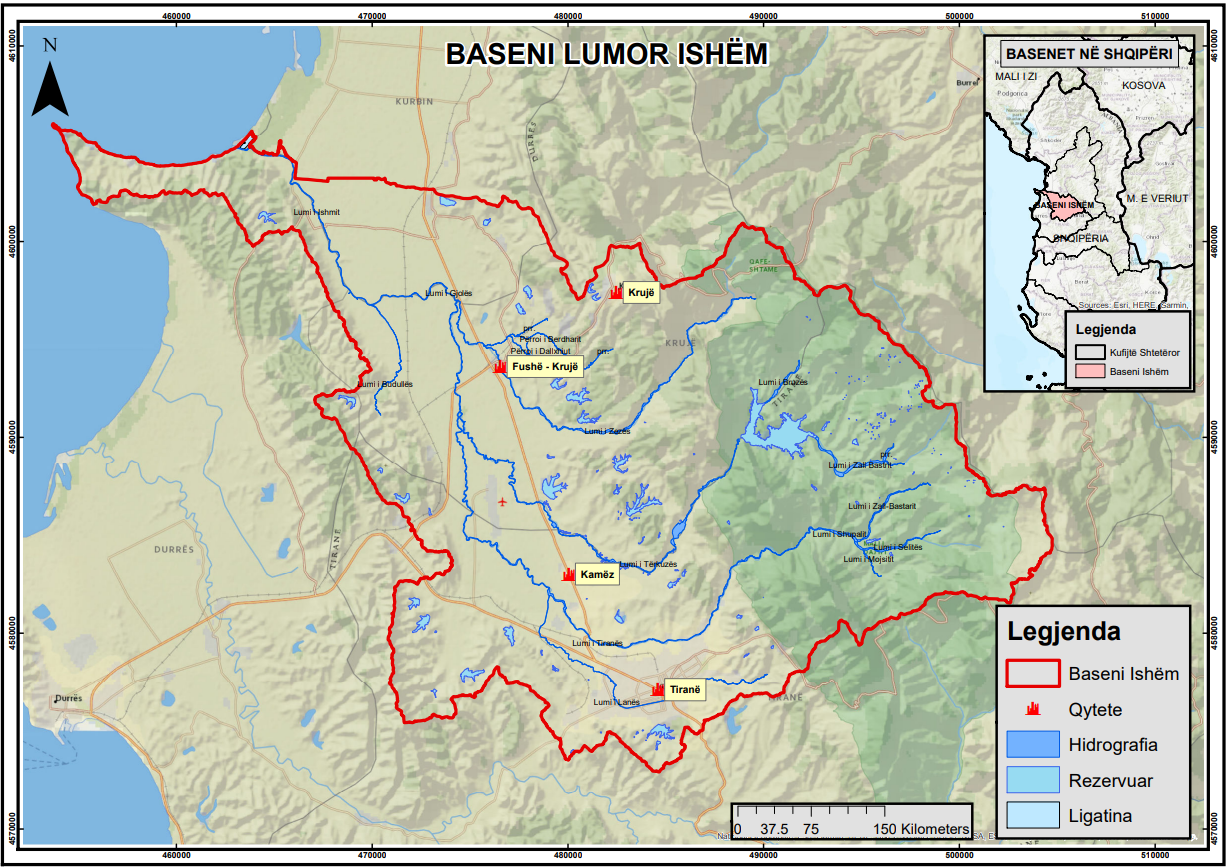 Figura 1. Harta hidrografike e Basenit Ujor Ishëm.Sfida kryesore me të cilat do të përballet baseni ujor Ishëm është zvogëlimi në sasi i rezervave ujore, ndërkohë që rriten kërkesat për ujë nga çdo sektor, si dhe ruajtja e burimeve ujore për brezat e ardhshëm. Në vitet e ardhshme, përdorimi i burimeve ujore për prodhimin e energjisë, furnizimin e popullsisë me ujë, zgjerimin e ujitjes për bujqësinë, industrinë dhe ruajtjen e ekosistemeve ujore do të kërkojë sasi më të mëdha uji dhe përmirësimin e cilësisë së tij.Problematikat kryesore të burimeve ujore në Shqipëri dhe basenin ujor Ishëm janë:Shpërndarje e pabarabartë e burimeve ujore.Efektet e parashikuara të ndryshimit të klimës.Mungesa e impianteve të trajtimit të ujërave të ndotura urbane. Mungesa e trajtimit parësor të ujërave të ndotura në burim.Përdorimi i plehrave kimike në bujqësi ka çuar në rritjen e niveleve të amoniakut, azotit dhe fosforit në burimet ujore përreth. Mangësitë e të dhënave dhe informacionit.Mangësitë financiare.Zbatimi i planit të masave dhe rekomandimet e tij vlerësohet se do të ndikojnë në përmirësimin e statusit të trupave ujor në basenin e lumit Ishëm. VLERËSIMI I LIGJSHMËRISË, KUSHTETUTSHMËRISË DHE HARMONIZIMI ME LEGJISLACIONIN NË FUQI VENDAS E NDËRKOMBËTAR.Projektvendimi propozohet duke u mbështetur në  nenin 100, të Kushtetutës dhe në zbatim të nenit 8, pika 2, shkronja “d”, të ligjit nr. nr.111/2012 “Për menaxhimin e integruar të burimeve ujore”, i ndryshuar. Bazuar në legjislacionin mjedisor shqiptar, Plani i Menaxhimit të Basenit Ujor Ishëm i është nënshtruar procesit të vlerësimit strategjik mjedisor, ku gjatë procesit të hartimit të raportit të vlerësimit strategjik mjedisor janë kryer konsultime me palët e interesit.Vlerësimi Strategjik Mjedisor, është hartuar mbështetur në përcaktimet e ligjit nr. 91, datë 28.2.2013 “Për Vlerësimin Strategjik Mjedisor (VSM)” dhe vendimit nr.219 datë 11.3.201,5 të Këshillit të Ministrave, “Për përcaktimin e rregullave e të procedurave për konsultimin me grupet e interesit dhe publikun, si dhe dëgjesën publike gjatë procesit të vlerësimit strategjik mjedisor”. Ministri i Turizmit dhe Mjedisit ka lëshuar Deklaratën Mjedisore me nr.7599/2 prot., datë 24.10.2022 për “Planin e Menaxhimit të Basenit Ujor të lumit Ishëm dhe masat zbutëse të rekomanduara në Deklaratë janë bërë pjesë e dokumentit të PMBU-së (protokolluar pranë AMBU-së me nr.prot., 1728/1 datë 25.11.2022). Gjithashtu, ky projektvendim është miratuar paraprakisht nga Këshilli Kombëtar i Ujit me vendimin nr.4, datë 31.5.2023.Ky dokument është në përputhje dhe me nenin 13, të Direktivës 2000/60/KE të Parlamentit Evropian dhe të Këshillit, datë 23 tetor 2000, “Ngritja e një kuadri ligjor për veprimet e Komunitetit në fushën e politikave të ujërave” (Direktiva Kuadër e Ujit).VLERËSIMI I SHKALLËS SË PËRAFRIMIT ME ACQUIS COMMUNAUTAIRE (PËR PROJEKTAKTET NORMATIVE)Projektvendimi nuk synon përafrimin me direktivën e BE-së, por synon zbatimin e kërkesave të direktivës 2000/60/KE e Parlamentit Evropian dhe e Këshillit, datë 23 Tetor 2000, “Mbi krijimin e një kuadri për veprimin e Komunitetit në fushën e politikës së ujit”, e cila është përafruar pjesërisht me vendimin nr.1015, datë 16.12.2020, të Këshillit të Ministrave, “Për përmbajtjen, zhvillimin dhe zbatimin e Strategjisë Kombëtare të Menaxhimit të Burimeve Ujore, të Planeve të Menaxhimit të Baseneve Ujore dhe Planeve të Menaxhimit të Rrezikut nga Përmbytjet”. PËRMBLEDHJE SHPJEGUESE E PËRMBAJTJES SË PROJEKTAKTIT.Struktura e PMBU-së aktuale për basenin e lumit Ishëm është në përputhje të plotë me kërkesat e parashtruara në Shtojcën VII të DKU-së së BE-së 2000/60/KE. Kapitujve dhe përmbajtjes së planit u janë bërë disa përshtatje, për t’iu përgjigjur më mirë nevojave dhe sistemeve operacionale kombëtare, të disponueshme për menaxhimin e burimeve ujore. Zhvillimi i këtij Plani do të ndjekë përcaktimet në VKM-në nr.1015, datë 16.12.2020 dhe në Direktivën Kuadër të Ujit e BE (Direktiva 2000/60/KE).Plani i Menaxhimit të Basenit Ujor të basenit të lumit Ishëm përmban 13 kapituj, të gjithë në përputhje me parashikimet e Shtojcës VII të DKU-së, por rendi i tyre është përshtatur me kontekstin kombëtar. Përgatitja kërkoi më tepër kohë për Kapitullin 11 “Analiza ekonomike e përdorimit të ujit”, e cila është realizuar për herë të parë në Shqipëri në nivelin e basenit ujor. Draft i parë i PMBU-së mori formën përfundimtare në prill 2021. PMBU-ja do të finalizohet në drejtimin e AMBU-t, me mbështetjen e ekipit ADA-EUSIWM dhe ekspertëve përkatës ndërkombëtarë e kombëtarë. Draft raporti dhe përmbajtja e tij janë konsultuar plotësisht me palët e interesit dhe institucionet përkatëse përmes mbledhjeve të grupeve të ekspertëve. Draft PMBU-ja është përditësuar vazhdimisht, ku versioni i parë paraprak u publikua në faqen zyrtare të AMBU në datën 1 prill 2022.Plani i Menaxhimit të Basenit Ujor për basenin e lumit Ishëm do të përfshijë këto kapituj kryesorë si më poshtë: Kapitulli 1Objektivat dhe Statusi ligjor i Autoritetit;Marrëveshjet administrative;Struktura e përgjithshme e kuadrit të PMBU dhe dokumentacioni.Kapitulli 2 Masat e konsultimit me ekspertët dhe publikun;Identifikimi i Çështjeve me rëndësi në Menaxhimin e Ujrave.Kapitulli 3 Objektivat Mjedisore për basenin Ujor;Kushtet e referencës për çdo trup ujor;Koncepti i Statusit të trupi ujor.Kapitulli 4 Përshkrim i basenit ujor.Kapitulli 5 Karakterizimi dhe përvijimi i trupave ujor sipërfaqësor.Kapitulli 6 Karakterizimi dhe përvijimi i trupave ujor nëntokësor.Kapitulli 7 Karakterizimi dhe përvijimi i zonave të mbrojtura.Kapitulli 8 Rrjetet e monitorimit dhe të dhënat e mbikëqyrjes.Kapitulli 9Përmbledhja e strategjive dhe planeve plotësuese.Kapitulli 10Përmbledhja e presioneve ndaj trupit ujor;Vlerësimi i statusit dhe vlerësimi i ndikimeve në trupat ujor.Kapitulli 11Përmbledhja e analizës ekonomike mbi përdorimet e ujit;Vlerësimi i niveleve aktuale të rikuperimit të kostove të shërbimeve të ujit.Kapitulli 12Politikat mjedisore në nivelin e Basenit Ujor.Kapitulli 13Programi i masave për basenin e lumit Ishëm;Vështrim i përgjithshëm mbi konceptin e masave sipas DKU;Qasja sistematike për identifikimin dhe raportimin e masave;Programi i masave për trupat ujor sipërfaqësor dhe për trupat ujor nëntokësor;Kostimi dhe përgjegjesitë institucionale për zbatimin e Programit të Masave.Shtojcat Lista e raporteve, studimeve dhe dokumentave plotësues.Plani i Menaxhimit të Basenit Ujor për basenin e lumit Ishëm do të jetë i vlefshëm për periudhën 2024-2029. Sipas Legjislacionit të BE-së Planet e Menaxhimit të Baseneve Ujore duhet të përditësohen çdo gjashtë vjet. Gjithashtu, Plani i veprimit do të përmbajë një përshkrim të aktiviteteve specifike prioritare për t’u ndërmarrë, afatet kohore, kostot dhe detyrimet, dhe/ose përgjegjësitë kombëtare, rajonale ose vendore. Nevojitet treguesi i burimit të financimit, megjithëse emra konkretë të donatorëve dhe institucioneve fiancuese nuk mund të bëhen të ditura në këtë fazë.Agjencia e Menaxhimit e Burimeve Ujore shpreh angazhimin për pjesëmarrje publike aktive në vendimmarrje, në mënyrë që të ofrojë mbështetje më të gjerë për politikat dhe për të rritur efikasitetin e përpjekjeve për zbatim. Palët përkatëse të interesit janë konsultuar që në fillim të periudhës së hartimit të PMBU-së së Ishmit. INSTITUCIONET DHE ORGANET QË NGARKOHEN PËR ZBATIMIN E AKTIT.Organet për zbatimin e këtij projektvendimi janë organet kombëtare të administrimit dhe menaxhimit të burimeve ujore.PERSONAT DHE INSTITUCIONET QË KANË KONTRIBUAR NË HARTIMIN E PROJEKTAKTIT.Ky projektvendim dhe dokumenti që miratohet është hartuar nga Agjencia e Menaxhimit të Burimeve Ujore, në bashkëpunim me Agjencisë Austriake për Zhvillim, nëpërmjet projektit EUSIWM “Mbështetja e Bashkimit Evropian për Menaxhimin e Integruar të Ujit”, me mbështetjen e bashkëfinancimit të BE-së në kuadër të Programit të Veprimit IPA 2016 dhe Agjencisë Austriake për Zhvillim (ADA).Kontribuesit në hartimin e dokumentit, nëpërmjet grupit ndërinstitucional të punës i të krijuar me urdhrin nr. 32 prot., datë 01.03.2021 të Kryeministrit, janë edhe përfaqësuesit e:Ministrisë së Bujqësisë dhe Zhvillimit Rural;Ministrisë së Turizmit dhe Mjedisit;Ministrisë së Infrastrukturës dhe Energjisë;Agjencisë Kombëtare të Mbrojtjes Civile;Agjencisë Kombëtare të Ujësjellës-Kanalizimeve dhe Infrastrukturës së 
        Mbetjeve; Agjencisë Kombëtare të Mjedisit;Agjencisë Kombëtare të Zonave të Mbrojtura;Shërbimit Gjeologjik Shqiptar;Institutit të Shëndetit Publik;Institutit të Statistikave;Zyrës së Administrimit të Basenit Ujor Ishëm-Erzen-Mat;Në hartim, në mbështetje të grupit ndërinstitucional të punës, është bashkëpunuar ngushtësisht edhe me përfaqësues të:Bashkisë Tiranë;Bashkisë Durrës;Bashkisë Krujë;Bashkisë Kamëz;Bashkisë Vorë;Institutit të Gjeoshkencave;Fakultetit të Shkencave të Natyrës, të Universitetit të Tiranës;Si edhe përfaqësues të shoqërisë civile dhe ekspertë, të cilët kryesisht kanë kontribuar në procesin e hartimit të Vlerësimit Strategjik Mjedisor të Planit.Dokumenti i draft PMBU Ishëm është publikuar dhe konsultuar me palët e interesit gjatë gjithë procesit të hartimit, në nivelin e autoriteteve kombëtare qendrore dhe vendore, shoqërisë civile (OJQ-ve) dhe komuniteteve, nëpërmjet aktorëve kyç dhe fokus grupeve që përfaqësojnë grupet vulnerabël (p.sh. gratë, të moshuarit, minoritetet dhe/ose grupet etnike). Procesi i përfshirjes së grupeve të interesit në projektin e PMBU Ishëm është realizuar duke u bazuar në Planin e Aktitiviteteve të Angazhimit të Grupeve të Interesit dhe u fokusua në dy procese kryesore: trajnimet dhe menaxhimin.RAPORTI I VLERËSIMIT TË TË ARDHURAVE DHE SHPENZIMEVE BUXHETORE.Në lidhje me kostot e zbatimit të masave dhe ndarjen e tyre në mbulimin nga buxheti i shtetit dhe donatorët mund të themi se në këtë fazë, nga konsulenti dhe grupi i punës për hartimin e këtyre dokumenteve, nuk ka qenë i mundur evidentimi i këtyre burimeve në një prespektive afatgjatë (6-vjeçare), siç janë PMBU-të. Ndarja e këtyre kostove do të bëhet në një kohë të dytë, referuar cikleve 3-vjeçare të PBA-ve përkatëse, mundësive dhe mbështetjeve financiare nga donatorë të ndryshëm, sipas prioriteve të tyre të bashkëpunimit. Në këto kushte, në projektvendim shtohet një pikë ku theksohet se zbatimi i këtij plani do të fillojë në vitin 2024. Kjo krijon hapsirën e nevojshme kohore që të gjithë institucionet përkatëse të përfshijnë kërkesat financiare në PBA 2024-2028, gjatë vitit 2024. Plani i masave të këtij Plani, që pritet të miratohet, do të përmbajë masa, të cilat janë pjesë e fushës së përgjegjësisë së institucioneve përkatëse (qendrore apo të pushtetit vendor) dhe për rrjedhim, zbatimi i tyre do të duhet të parashikohet dhe të mbulohet nga vetë mjetet që disponojnë institucionet në përmbushjen e funksioneve sipas legjislacionit në fuqi. Gjithashtu, përpos parashikimeve me financim të brendshëm, një pjesë e masave mund të financohet edhe përmes fondeve të donatorëve si pjesë e projekteve të ndryshme.MENDIMET E MINISTRIVE GJATË PROCESIT TË BASHKËRENDIMIT TË PROJEKTVENDIMIT TË KKU. Dokumentacioni i plotësuar, ju dërgua në format elektronik të gjithë përfaqësuesve të KKU-së. Me shkresën me nr. prot. 50, datë 6.1.2023, anëtarëve të KKU-së, ju kërkua që në emër të institucioneve që drejtonin, të jepnin mendimin e tyre lidhur me këtë projekt.Ministria e Bujqësisë dhe Zhvillimit Rural me shkresën nr. prot. 154/2, datë 16.1.2023, është shprehur parimisht dakort;Ministria e Financave dhe Ekonomisë me shkresën nr.prot. 411/1, datë 25.1.2023, është shprehur parimisht dakort;Ministria e Infrastrukturës dhe Energjisë me shkresën nr. prot. 211/1, datë 24.1.2023, është shprehur parimisht dakort;Ministria e Mbrojtjes me shkresën nr. prot. 136/2, datë 6.2.2023, është shprehur parimisht dakort;Ministria e Turizmit dhe Mjedisit me shkresën nr. prot. 151/3 datë 24.1.2023 është shprehur parimisht dakort, por ka shprehur komentet e saj sipas pikave të mëposhtme:Të saktësohet baza ligjore e projektvendimit, referimi i  shkronjës “d”, pikës 2, neni 8, të ligjit 111/2012;...tek programi i masave duhet përfshirja integrale e menaxhimit të pyjeve, duke konsideruar pyllëzimin një masë që ndikon në parandalimin e humbjes dhe cilësinë e ujërave sipërfaqësor dhe nëntokësor;...duhet bërë një analizë më e gjerë mbi rolin e pyjeve, si dhe analizë më konkrete lidhur me menaxhimin e vijës bregdetare mbi ndikimet në erozion;...lidhur me objektivat mjedisorë, të bëhet një analizë më e gjerë lidhur me veshjen bimore dhe ndërthurjen me veshjen stacionale që ndikon në të gjithë elementët e trupave ujorë...;Tek përmbledhja për kostot dhe fondet e masave për ujërat nëntokësore (tabela 13-9, 13-10, 13-11), sugjerojmë të përfshihet edhe planifikimi i fondeve për restaurimin e bimësisë (pyllëzime të shoqëruara me ndërtime pritash malore) edhe në zonat e tjera problematike në Basenin Ujor Ishëm;...sugjerojmë që masat dhe objektivat e parashikuara të jenë në përputhje me masat dhe objektivat e dokumentit strategjik dhe planit kombëtar të menaxhimit të integruar të mbetjeve 2020-2035 dhe konkretisht:Tabela 12-1, sugjerohet të pasqyrohen masa në mbështetje të objektivave mjedisor në përputhje me kërkesat e VKM nr. 127, datë 11.2.2015 “Për kërkesat për përdorimin në bujqësi të llumrave të ujërave të ndotura”Tek tabela 13-1, pika 1 dhe 21 sugjerohet që kjo pikë të hiqet si masë, pasi nuk është ë përcaktuar si masë në strategjinë kombëtare të mbetjeve...Në pikën 5/3, tabela 13-4 duhet të qartësohet gjetja e indikatorit...Në pikën 13-11-1, ku është cituar pastrimi i të gjitha pikave ku ka lendfille të mbetjeve të ngurta urbane pranë shtatit të lumit, sugjerohet të bëhet identifikimi i zonës mbi gjetjen e lendfillit të mbetjeve të ngurta, si dhe ndryshimi i termit “landfill” në “lendfill”, në përputhje me VKM nr. 452, datë 11.7.2012.Në lidhje me trupat ujor 35147 dhe 35145 të PMBU, sugjerohet të bëhet një identifikim i zonës mbi gjetjen e të gjithave pikave ku ka venddepozitime të mbetjeve të ngurta/inerte urbane.Në tabelën 13-8, pika 9 dhe 14, ku është cituar si masë heqja/pastrimi i vendgrumbullimeve ilegale të mbetjeve të ngurta , sugjerohet kryerja e një analize të kësaj gjetjeje në Plan.Në tabelën 13-9 “Tabela përmbledhëse për kostot dhe fondet e masave për ujërat sipërfaqësor", ku është cituar Heqja/pastrimi i vendgrumbullimeve ilegale të mbetjeve të ngurta, ku ngarkohen AKUM/MIE/Bashkitë me kosto kapitale me vlerë 166.948.551,00 lekë. Lidhur me këtë vlerë është e paqartë se si është vlerësuar kjo kosto kapitale...Në kapitullin 8.5.3 citohet që Zonat e Mbrojtura përbëjnë rreth 16% të territorit të Shqipërisë, sugjerohet saktësimi i kësaj sipërqafe, pasi aktualisht ZM përbejnë 21% të territorit të Shqipërisë....Plani nuk ka asnjë masë konkrete që lidhet me zbatimin e direktivës së përmbytjeve apo me masa konkrete përshtatjeje ndaj ndryshimeve klimatike...Komenti i AMBU-së: në lidhje me komentet e mësipërme, u morën parasysh dhe janë reflektuar disa prej ndryshimeve përkatëse në raportin e përfundimtar të Planit të Menaxhimit të Basenit Ujor Ishëm dhe lidhur me komentet e tjera sqarojmë si më poshtë. Lidhur me pikën e parë dhe pikën e shtatë, sqarojmë se këto ndryshime janë saktësuar dhe ndryshuar.Lidhur me pikën e dytë, të tretë, të katërt dhe të pestë sqarojmë se një nga analizat e bëra gjatë fazës së mbledhjes së informacioneve mbi realizimin e PMBU, është analiza mbi veshjen bimore dhe hartëzimi i përdorimit të tokave. Ky informacion lidhur me basenin e Ishmit është pasqyruar në formatin e hartave në raport siç është Harta 4-3 – Nënbasenet dhe përdorimi i tokës. Për sa i përket konsiderimit të masave lidhur me pyllëzimin, shprehemi se në tabelën nr.13-1 është parashikuar në masat nr. 6, 7 dhe 12, kryesisht përmirësimi i kushteve hidromorfologjike të trupave ujorë përveç vazhdimësisë gjatësore (p.sh. përmirësimi i zonës ripariane, heqja e argjinaturave të forta, rilidhja e lumenjve me fushat e përmbytshme, ruajtja dhe reduktimi i shkallës së erozionit për të mbrojtur tokat me risk të lartë etj.) Gjithashtu në tabelën nr. 13-8 janë parashikuar masa që lidhen më përmirësimin e kushteve mjedisore në trupat ujor nëpërmjet rehabilitimit duke u bazuar edhe në Zgjidhjet e Bazuara në Natyrë, si një ndër metodat e sugjeruara edhe nga raportet ndërkombëtare të restaurimit dhe rehabilitimit të ekosistemeve mjedisore. Lidhur me pikën gjashtë, sqarojmë se komentet janë marr parasysh dhe janë pasqyruar. Gjithashtu sqarojmë se vlerat e indaktorëve në tabelën 13-8 janë marr nga një analizë paraprake e presioneve kryesore mbi trupat ujor, bazuar në studime dhe në dalje në terren. Përcaktojmë se do të kryhet një studim më i hollësishëm, në momentin e implementimit të masave, duke hartuar plane dhe raporte identifikimi duke specifikuar çdo problematike të presioneve. Sqarojmë se vlera e kostos kapitale e vendosur në tabelën 13-9 është marr nga studimi i Raportit Final me titull “Zbutja e riskut në vend depozitime. Qershor 2018”- Ky dokument është përgatitur nga Ministria e Turizmit dhe Mjedisit, mbështetur nga Programi për Decentralizim dhe Zhvillim Vendor, përmes Agjencisë Zvicerane për Zhvillim. Kjo vlerë qëndron si një vlerë reference, por që patjetër në momentin e zbatimit të programit të masave, për secilën prej tyre do të ketë një analizë më të detajuar nga institucioni që do të zbatojë masën, duke dhënë informacionin e saktë mbi kostot dhe impelmentimin e programit të masave.Lidhur me pikën tetë, sqarojmë se PMBU është në përputhje me Direktivën Kuadër të Ujit dhe me Direktivën e Përmbytjeve dhe se masat e parashikuara janë marr dhe konsultuar me çdo kërkesë që direktivat sugjerojnë. Plani i Menaxhimit të Basenit Ujor është një plan i cili vë kornizat kryesore për ruajtjen dhe përmirësimin e statusit të trupave ujor për një periudhë 6 vjeçare. Gjatë fazës së zbatimit të tij qëndron si dokumenti “çadër” i referimit të hartimit të projekteve dhe studimeve të tjera mbi trupat ujor. Kështu që një pjesë e masave që duhen marr kanë nevojë për një studim dhe një kohë më të gjatë të konsultimeve për tu implementuar.  Ministria e Shëndetësisë dhe Mbrojtjes Sociale me shkresën nr. prot. 96/1 datë 7.2.2023, është shprehur parimisht dakort, por ka shprehur komentet e saj sipas pikave të mëposhtme:Në vend të IShP, tek fjalia “Siguria e furnizimit me ujë monitorohet nga Instituti i Shëndetit Publik (IShP). IShP-ja teston klorin e mbetur…”, në nënpikën 4.6.3 “Infrastruktura Lidhur me Nxjerrjen e Ujit të Pijshëm”, duhet të shkruhet Njësitë Vendore të Kujdesit Shëndetësor (NjVKSh), pasi ato janë strukturat shëndetësore përgjegjëse për monitorimin e cilësise së ujit të pijshëm të furnizuar në zonat që ato mbulojnë.Në nënpikën 8.5.1 “Autoritetet Kompetente”, sugjerojë rishikimin dhe riformulimin e paragrafit “Kërkesa e posaçme për monitorimin e cilësisë së ujërave të larjes, në kuadër të monitorimit të ujërave rekreativë, kryhen nga Instituti i Shëndetit Publik, si autoriteti kompetent përkatës”143, pasi referimi për përgjegjësië e një autoriteti kompetent kombëtar konkret, në këtë rast i IShP-së, nuk mund të jetë në Direktiven Europiane 2006/7/KE, por në VKM nr. 797, datë 29.9.2010 për miratimin e rregullores higjieno-sanitare “Për administrimin e cilësisë së ujërave të larjes”. Gjithashtu, duhet bërë referimi i saktë në këtë VKM lidhur me autoritetin/et kompetent/e.Në nënpikën 7.4.1 “Vështrim i përgjithshëm”, sugjerojmë që në vend të “Sipas rregullores higjieno-sanitare “për menaxhimin e cilësisë së ujërave të larjes””, të shkruhet “Sipas VKM nr. 797, datë 29.9.2010 për miratimin e rregullores higjieno-sanitare “Për administrimin e cilësisë së ujërave të larjes””.Në figurat 1-1, 3-1 deri 3-7, 4-1 deri 4-7, 6-1 deri 6-3, 8-1, 10-3, 13-1, 13-3, 13-4, në tabelat 4-4 dhe 5-1, si dhe ne hartat 1-1, 4-1 deri 4-5, 5-1, 6-1, 7-1, 8-1 deri 8-3, 10-1 deri 10-5, duhet të përdoret gjuha shqipe.Në listën e hartave mungon Harta 8-3, ndërkohë që duhet rishikuar numërtimi i saj, pasi në tekst nuk ka hartë me numër 8-2.Duhet rishikuar për t’u plotësuar, korrigjuar dhe unifikuar numërtimi i faqeve.Komenti i AMBU-së: në lidhje me komentet e mësipërme, sqarojmë se, këto komente u morën parasysh dhe janë pasqyruar ndryshimet përkatëse në raportin e përfundimtar të Planit të Menaxhimit të Basenit Ujor Ishëm. PROPOZUESIK R Y E M I N I S T R IEDI RAMA